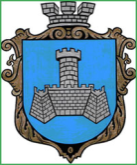 Українам. Хмільник  Вінницької областіР О З П О Р Я Д Ж Е Н Н Я МІСЬКОГО  ГОЛОВИ                                                                            від  22 березня 2021 р.                                                   № 118 –рПро проведення   черговогозасідання виконкому міської ради    Відповідно до п.п.2.2.3 пункту 2.2 розділу 2 Положення про виконавчий комітет Хмільницької міської ради 7 скликання, затвердженого  рішенням 46 сесії міської ради 7 скликання від 22.12.2017р. №1270,розглянувши службові записки в. о. начальника управління ЖКГ та КВ Хмільницької міської ради Литвиненко І.С. від 17.03.2021 року,в. о. начальника управління містобудування та архітектури Хмільницької міської ради Олійника О.А. від 18.03.2021 року,начальника управління праці та соціального захисту Хмільницької міської ради Тимошенко І.Я. від 22.03.2021 року, керуючись ст.42, ст.59 Закону України „Про місцеве самоврядування в Україні”:Провести  чергове засідання виконкому  міської  ради  25.03.2021 року о 10.00 год., на яке винести наступні питання:2.Загальному відділу міської ради  ( О.Д.Прокопович) довести це  розпорядження до членів виконкому міської ради та всіх зацікавлених суб’єктів.3.Контроль за виконанням цього розпорядження залишаю за собою.                Міський голова                М.В.ЮрчишинС.П.МаташО.Д.ПрокоповичН.А.Буликова1Про хід виконання Програми економічного і соціального розвитку Хмільницької міської об'єднаної територіальної громади за 2020 рік    Про хід виконання Програми економічного і соціального розвитку Хмільницької міської об'єднаної територіальної громади за 2020 рік    Про хід виконання Програми економічного і соціального розвитку Хмільницької міської об'єднаної територіальної громади за 2020 рік    Про хід виконання Програми економічного і соціального розвитку Хмільницької міської об'єднаної територіальної громади за 2020 рік    Про хід виконання Програми економічного і соціального розвитку Хмільницької міської об'єднаної територіальної громади за 2020 рік    Про хід виконання Програми економічного і соціального розвитку Хмільницької міської об'єднаної територіальної громади за 2020 рік    Про хід виконання Програми економічного і соціального розвитку Хмільницької міської об'єднаної територіальної громади за 2020 рік    Доповідає: Підвальнюк Юрій ГригоровичДоповідає: Підвальнюк Юрій ГригоровичДоповідає: Підвальнюк Юрій ГригоровичНачальник управління агроекономічного розвитку та євроінтеграції Хмільницької міської радиНачальник управління агроекономічного розвитку та євроінтеграції Хмільницької міської радиНачальник управління агроекономічного розвитку та євроінтеграції Хмільницької міської радиНачальник управління агроекономічного розвитку та євроінтеграції Хмільницької міської ради2Про внесення змін до рішення виконавчого комітету Хмільницької міської ради від 28.08.2015 року №259 «Про затвердження мережі міських автобусних маршрутів та умов організації проведення конкурсу на перевезення пасажирів на міських автобусних маршрутах загального користування в місті ХмільникуПро внесення змін до рішення виконавчого комітету Хмільницької міської ради від 28.08.2015 року №259 «Про затвердження мережі міських автобусних маршрутів та умов організації проведення конкурсу на перевезення пасажирів на міських автобусних маршрутах загального користування в місті ХмільникуПро внесення змін до рішення виконавчого комітету Хмільницької міської ради від 28.08.2015 року №259 «Про затвердження мережі міських автобусних маршрутів та умов організації проведення конкурсу на перевезення пасажирів на міських автобусних маршрутах загального користування в місті ХмільникуПро внесення змін до рішення виконавчого комітету Хмільницької міської ради від 28.08.2015 року №259 «Про затвердження мережі міських автобусних маршрутів та умов організації проведення конкурсу на перевезення пасажирів на міських автобусних маршрутах загального користування в місті ХмільникуПро внесення змін до рішення виконавчого комітету Хмільницької міської ради від 28.08.2015 року №259 «Про затвердження мережі міських автобусних маршрутів та умов організації проведення конкурсу на перевезення пасажирів на міських автобусних маршрутах загального користування в місті ХмільникуПро внесення змін до рішення виконавчого комітету Хмільницької міської ради від 28.08.2015 року №259 «Про затвердження мережі міських автобусних маршрутів та умов організації проведення конкурсу на перевезення пасажирів на міських автобусних маршрутах загального користування в місті ХмільникуПро внесення змін до рішення виконавчого комітету Хмільницької міської ради від 28.08.2015 року №259 «Про затвердження мережі міських автобусних маршрутів та умов організації проведення конкурсу на перевезення пасажирів на міських автобусних маршрутах загального користування в місті ХмільникуДоповідає:   Підвальнюк Юрій ГригоровичНачальник управління агроекономічного розвитку та євроінтеграції Хмільницької міської радиНачальник управління агроекономічного розвитку та євроінтеграції Хмільницької міської радиНачальник управління агроекономічного розвитку та євроінтеграції Хмільницької міської радиНачальник управління агроекономічного розвитку та євроінтеграції Хмільницької міської радиНачальник управління агроекономічного розвитку та євроінтеграції Хмільницької міської радиНачальник управління агроекономічного розвитку та євроінтеграції Хмільницької міської ради3Про часткове звільнення гр. Б. С. П. від оплати за харчування дитини в ЗДО №1 «Пролісок» м. ХмільникаПро часткове звільнення гр. Б. С. П. від оплати за харчування дитини в ЗДО №1 «Пролісок» м. ХмільникаПро часткове звільнення гр. Б. С. П. від оплати за харчування дитини в ЗДО №1 «Пролісок» м. ХмільникаПро часткове звільнення гр. Б. С. П. від оплати за харчування дитини в ЗДО №1 «Пролісок» м. ХмільникаПро часткове звільнення гр. Б. С. П. від оплати за харчування дитини в ЗДО №1 «Пролісок» м. ХмільникаПро часткове звільнення гр. Б. С. П. від оплати за харчування дитини в ЗДО №1 «Пролісок» м. ХмільникаПро часткове звільнення гр. Б. С. П. від оплати за харчування дитини в ЗДО №1 «Пролісок» м. ХмільникаДоповідає: Коведа Галина ІванівнаНачальник управління освіти, молоді та спорту Хмільницької міської радиНачальник управління освіти, молоді та спорту Хмільницької міської радиНачальник управління освіти, молоді та спорту Хмільницької міської радиНачальник управління освіти, молоді та спорту Хмільницької міської радиНачальник управління освіти, молоді та спорту Хмільницької міської радиНачальник управління освіти, молоді та спорту Хмільницької міської ради4Про часткове звільнення гр. С. Ю. В. від оплати за харчування дитини в дошкільному підрозділі КЗ «Колибабинський ЗЗСО I-II ст.»Про часткове звільнення гр. С. Ю. В. від оплати за харчування дитини в дошкільному підрозділі КЗ «Колибабинський ЗЗСО I-II ст.»Про часткове звільнення гр. С. Ю. В. від оплати за харчування дитини в дошкільному підрозділі КЗ «Колибабинський ЗЗСО I-II ст.»Про часткове звільнення гр. С. Ю. В. від оплати за харчування дитини в дошкільному підрозділі КЗ «Колибабинський ЗЗСО I-II ст.»Про часткове звільнення гр. С. Ю. В. від оплати за харчування дитини в дошкільному підрозділі КЗ «Колибабинський ЗЗСО I-II ст.»Про часткове звільнення гр. С. Ю. В. від оплати за харчування дитини в дошкільному підрозділі КЗ «Колибабинський ЗЗСО I-II ст.»Про часткове звільнення гр. С. Ю. В. від оплати за харчування дитини в дошкільному підрозділі КЗ «Колибабинський ЗЗСО I-II ст.»Доповідає: Коведа Галина ІванівнаНачальник управління освіти, молоді та спорту Хмільницької міської радиНачальник управління освіти, молоді та спорту Хмільницької міської радиНачальник управління освіти, молоді та спорту Хмільницької міської радиНачальник управління освіти, молоді та спорту Хмільницької міської радиНачальник управління освіти, молоді та спорту Хмільницької міської радиНачальник управління освіти, молоді та спорту Хмільницької міської ради5Про часткове звільнення гр. М. В. В. від оплати за харчування дитини в ДНЗ №1Про часткове звільнення гр. М. В. В. від оплати за харчування дитини в ДНЗ №1Про часткове звільнення гр. М. В. В. від оплати за харчування дитини в ДНЗ №1Про часткове звільнення гр. М. В. В. від оплати за харчування дитини в ДНЗ №1Про часткове звільнення гр. М. В. В. від оплати за харчування дитини в ДНЗ №1Про часткове звільнення гр. М. В. В. від оплати за харчування дитини в ДНЗ №1Про часткове звільнення гр. М. В. В. від оплати за харчування дитини в ДНЗ №1Доповідає: Коведа Галина ІванівнаНачальник управління освіти, молоді та спорту Хмільницької міської радиНачальник управління освіти, молоді та спорту Хмільницької міської радиНачальник управління освіти, молоді та спорту Хмільницької міської радиНачальник управління освіти, молоді та спорту Хмільницької міської радиНачальник управління освіти, молоді та спорту Хмільницької міської радиНачальник управління освіти, молоді та спорту Хмільницької міської ради6Про часткове звільнення гр. С. Н. В. від оплати за харчування дитини у Великомитницькому ЗДОПро часткове звільнення гр. С. Н. В. від оплати за харчування дитини у Великомитницькому ЗДОПро часткове звільнення гр. С. Н. В. від оплати за харчування дитини у Великомитницькому ЗДОПро часткове звільнення гр. С. Н. В. від оплати за харчування дитини у Великомитницькому ЗДОПро часткове звільнення гр. С. Н. В. від оплати за харчування дитини у Великомитницькому ЗДОПро часткове звільнення гр. С. Н. В. від оплати за харчування дитини у Великомитницькому ЗДОПро часткове звільнення гр. С. Н. В. від оплати за харчування дитини у Великомитницькому ЗДОДоповідає: Коведа Галина ІванівнаНачальник управління освіти, молоді та спорту Хмільницької міської радиНачальник управління освіти, молоді та спорту Хмільницької міської радиНачальник управління освіти, молоді та спорту Хмільницької міської радиНачальник управління освіти, молоді та спорту Хмільницької міської радиНачальник управління освіти, молоді та спорту Хмільницької міської радиНачальник управління освіти, молоді та спорту Хмільницької міської ради7Про фінансування з місцевого бюджету коштів для надання одноразової матеріальної допомоги громадянам, які перебувають у складних життєвих обставинахПро фінансування з місцевого бюджету коштів для надання одноразової матеріальної допомоги громадянам, які перебувають у складних життєвих обставинахПро фінансування з місцевого бюджету коштів для надання одноразової матеріальної допомоги громадянам, які перебувають у складних життєвих обставинахПро фінансування з місцевого бюджету коштів для надання одноразової матеріальної допомоги громадянам, які перебувають у складних життєвих обставинахПро фінансування з місцевого бюджету коштів для надання одноразової матеріальної допомоги громадянам, які перебувають у складних життєвих обставинахПро фінансування з місцевого бюджету коштів для надання одноразової матеріальної допомоги громадянам, які перебувають у складних життєвих обставинахПро фінансування з місцевого бюджету коштів для надання одноразової матеріальної допомоги громадянам, які перебувають у складних життєвих обставинахДоповідає: Тимошенко Ірина ЯрославівнаНачальник управління праці та соціального захисту населення Хмільницької міської радиНачальник управління праці та соціального захисту населення Хмільницької міської радиНачальник управління праці та соціального захисту населення Хмільницької міської радиНачальник управління праці та соціального захисту населення Хмільницької міської радиНачальник управління праці та соціального захисту населення Хмільницької міської радиНачальник управління праці та соціального захисту населення Хмільницької міської ради8Про фінансування з місцевого бюджету коштів для надання одноразової матеріальної допомоги громадянам, відповідно до висновків депутатів Хмільницької міської радиПро фінансування з місцевого бюджету коштів для надання одноразової матеріальної допомоги громадянам, відповідно до висновків депутатів Хмільницької міської радиПро фінансування з місцевого бюджету коштів для надання одноразової матеріальної допомоги громадянам, відповідно до висновків депутатів Хмільницької міської радиПро фінансування з місцевого бюджету коштів для надання одноразової матеріальної допомоги громадянам, відповідно до висновків депутатів Хмільницької міської радиПро фінансування з місцевого бюджету коштів для надання одноразової матеріальної допомоги громадянам, відповідно до висновків депутатів Хмільницької міської радиПро фінансування з місцевого бюджету коштів для надання одноразової матеріальної допомоги громадянам, відповідно до висновків депутатів Хмільницької міської радиПро фінансування з місцевого бюджету коштів для надання одноразової матеріальної допомоги громадянам, відповідно до висновків депутатів Хмільницької міської радиДоповідає: Тимошенко Ірина ЯрославівнаНачальник управління праці та соціального захисту населення Хмільницької міської радиНачальник управління праці та соціального захисту населення Хмільницької міської радиНачальник управління праці та соціального захисту населення Хмільницької міської радиНачальник управління праці та соціального захисту населення Хмільницької міської радиНачальник управління праці та соціального захисту населення Хмільницької міської радиНачальник управління праці та соціального захисту населення Хмільницької міської ради9Про фінансування з місцевого бюджету коштів для надання одноразової матеріальної допомоги громадянам, які призвані на строкову військову службу та військову службу за контрактомПро фінансування з місцевого бюджету коштів для надання одноразової матеріальної допомоги громадянам, які призвані на строкову військову службу та військову службу за контрактомПро фінансування з місцевого бюджету коштів для надання одноразової матеріальної допомоги громадянам, які призвані на строкову військову службу та військову службу за контрактомПро фінансування з місцевого бюджету коштів для надання одноразової матеріальної допомоги громадянам, які призвані на строкову військову службу та військову службу за контрактомПро фінансування з місцевого бюджету коштів для надання одноразової матеріальної допомоги громадянам, які призвані на строкову військову службу та військову службу за контрактомПро фінансування з місцевого бюджету коштів для надання одноразової матеріальної допомоги громадянам, які призвані на строкову військову службу та військову службу за контрактомПро фінансування з місцевого бюджету коштів для надання одноразової матеріальної допомоги громадянам, які призвані на строкову військову службу та військову службу за контрактомДоповідає: Тимошенко Ірина ЯрославівнаНачальник управління праці та соціального захисту населення Хмільницької міської радиНачальник управління праці та соціального захисту населення Хмільницької міської радиНачальник управління праці та соціального захисту населення Хмільницької міської радиНачальник управління праці та соціального захисту населення Хмільницької міської радиНачальник управління праці та соціального захисту населення Хмільницької міської радиНачальник управління праці та соціального захисту населення Хмільницької міської ради10Про фінансування з місцевого бюджету коштів для надання одноразової матеріальної допомоги учасникам АТО, ООС, особам, які беруть(брали) участь у здійсненні заходів із забезпечення національної безпеки і оборони, відсічі і стримування збройної агресії Російської Федерації у Донецькій та Луганській областях та їх сім’ямПро фінансування з місцевого бюджету коштів для надання одноразової матеріальної допомоги учасникам АТО, ООС, особам, які беруть(брали) участь у здійсненні заходів із забезпечення національної безпеки і оборони, відсічі і стримування збройної агресії Російської Федерації у Донецькій та Луганській областях та їх сім’ямПро фінансування з місцевого бюджету коштів для надання одноразової матеріальної допомоги учасникам АТО, ООС, особам, які беруть(брали) участь у здійсненні заходів із забезпечення національної безпеки і оборони, відсічі і стримування збройної агресії Російської Федерації у Донецькій та Луганській областях та їх сім’ямПро фінансування з місцевого бюджету коштів для надання одноразової матеріальної допомоги учасникам АТО, ООС, особам, які беруть(брали) участь у здійсненні заходів із забезпечення національної безпеки і оборони, відсічі і стримування збройної агресії Російської Федерації у Донецькій та Луганській областях та їх сім’ямПро фінансування з місцевого бюджету коштів для надання одноразової матеріальної допомоги учасникам АТО, ООС, особам, які беруть(брали) участь у здійсненні заходів із забезпечення національної безпеки і оборони, відсічі і стримування збройної агресії Російської Федерації у Донецькій та Луганській областях та їх сім’ямПро фінансування з місцевого бюджету коштів для надання одноразової матеріальної допомоги учасникам АТО, ООС, особам, які беруть(брали) участь у здійсненні заходів із забезпечення національної безпеки і оборони, відсічі і стримування збройної агресії Російської Федерації у Донецькій та Луганській областях та їх сім’ямПро фінансування з місцевого бюджету коштів для надання одноразової матеріальної допомоги учасникам АТО, ООС, особам, які беруть(брали) участь у здійсненні заходів із забезпечення національної безпеки і оборони, відсічі і стримування збройної агресії Російської Федерації у Донецькій та Луганській областях та їх сім’ямДоповідає: Тимошенко Ірина ЯрославівнаНачальник управління праці та соціального захисту населення Хмільницької міської радиНачальник управління праці та соціального захисту населення Хмільницької міської радиНачальник управління праці та соціального захисту населення Хмільницької міської радиНачальник управління праці та соціального захисту населення Хмільницької міської радиНачальник управління праці та соціального захисту населення Хмільницької міської радиНачальник управління праці та соціального захисту населення Хмільницької міської ради11Про фінансування з місцевого бюджету коштів для надання матеріальної допомоги членам сімей загиблих/померлих учасників АТО,ООС на вирішення побутових питань Про фінансування з місцевого бюджету коштів для надання матеріальної допомоги членам сімей загиблих/померлих учасників АТО,ООС на вирішення побутових питань Про фінансування з місцевого бюджету коштів для надання матеріальної допомоги членам сімей загиблих/померлих учасників АТО,ООС на вирішення побутових питань Про фінансування з місцевого бюджету коштів для надання матеріальної допомоги членам сімей загиблих/померлих учасників АТО,ООС на вирішення побутових питань Про фінансування з місцевого бюджету коштів для надання матеріальної допомоги членам сімей загиблих/померлих учасників АТО,ООС на вирішення побутових питань Про фінансування з місцевого бюджету коштів для надання матеріальної допомоги членам сімей загиблих/померлих учасників АТО,ООС на вирішення побутових питань Про фінансування з місцевого бюджету коштів для надання матеріальної допомоги членам сімей загиблих/померлих учасників АТО,ООС на вирішення побутових питань Доповідає: Тимошенко Ірина ЯрославівнаНачальник управління праці та соціального захисту населення Хмільницької міської радиНачальник управління праці та соціального захисту населення Хмільницької міської радиНачальник управління праці та соціального захисту населення Хмільницької міської радиНачальник управління праці та соціального захисту населення Хмільницької міської радиНачальник управління праці та соціального захисту населення Хмільницької міської радиНачальник управління праці та соціального захисту населення Хмільницької міської ради12Про фінансування з місцевого бюджету коштів для надання матеріальної допомоги внутрішньо переміщеній особі для вирішення вкрай складної життєвої ситуації Про фінансування з місцевого бюджету коштів для надання матеріальної допомоги внутрішньо переміщеній особі для вирішення вкрай складної життєвої ситуації Про фінансування з місцевого бюджету коштів для надання матеріальної допомоги внутрішньо переміщеній особі для вирішення вкрай складної життєвої ситуації Про фінансування з місцевого бюджету коштів для надання матеріальної допомоги внутрішньо переміщеній особі для вирішення вкрай складної життєвої ситуації Про фінансування з місцевого бюджету коштів для надання матеріальної допомоги внутрішньо переміщеній особі для вирішення вкрай складної життєвої ситуації Про фінансування з місцевого бюджету коштів для надання матеріальної допомоги внутрішньо переміщеній особі для вирішення вкрай складної життєвої ситуації Про фінансування з місцевого бюджету коштів для надання матеріальної допомоги внутрішньо переміщеній особі для вирішення вкрай складної життєвої ситуації Доповідає: Тимошенко Ірина ЯрославівнаНачальник управління праці та соціального захисту населення Хмільницької міської радиНачальник управління праці та соціального захисту населення Хмільницької міської радиНачальник управління праці та соціального захисту населення Хмільницької міської радиНачальник управління праці та соціального захисту населення Хмільницької міської радиНачальник управління праці та соціального захисту населення Хмільницької міської радиНачальник управління праці та соціального захисту населення Хмільницької міської ради13Про проведення чергових призовів громадян України на строкову військову службу у 2021 роціПро проведення чергових призовів громадян України на строкову військову службу у 2021 роціПро проведення чергових призовів громадян України на строкову військову службу у 2021 роціПро проведення чергових призовів громадян України на строкову військову службу у 2021 роціПро проведення чергових призовів громадян України на строкову військову службу у 2021 роціПро проведення чергових призовів громадян України на строкову військову службу у 2021 роціПро проведення чергових призовів громадян України на строкову військову службу у 2021 роціДоповідає: Коломійчук Валерій ПетровичНачальник відділу цивільного захисту,оборонної роботи та взаємодії з правоохоронними органами міської радиНачальник відділу цивільного захисту,оборонної роботи та взаємодії з правоохоронними органами міської радиНачальник відділу цивільного захисту,оборонної роботи та взаємодії з правоохоронними органами міської радиНачальник відділу цивільного захисту,оборонної роботи та взаємодії з правоохоронними органами міської радиНачальник відділу цивільного захисту,оборонної роботи та взаємодії з правоохоронними органами міської радиНачальник відділу цивільного захисту,оборонної роботи та взаємодії з правоохоронними органами міської ради14Про взяття І.  А. С. на квартирний облік, на поліпшення житлових умовПро взяття І.  А. С. на квартирний облік, на поліпшення житлових умовПро взяття І.  А. С. на квартирний облік, на поліпшення житлових умовПро взяття І.  А. С. на квартирний облік, на поліпшення житлових умовПро взяття І.  А. С. на квартирний облік, на поліпшення житлових умовПро взяття І.  А. С. на квартирний облік, на поліпшення житлових умовПро взяття І.  А. С. на квартирний облік, на поліпшення житлових умовДоповідає: Литвиненко Інна СергіївнаВ. о. начальника управління житлово-комунального господарства та комунальної власності Хмільницької міської радиВ. о. начальника управління житлово-комунального господарства та комунальної власності Хмільницької міської радиВ. о. начальника управління житлово-комунального господарства та комунальної власності Хмільницької міської радиВ. о. начальника управління житлово-комунального господарства та комунальної власності Хмільницької міської радиВ. о. начальника управління житлово-комунального господарства та комунальної власності Хмільницької міської радиВ. о. начальника управління житлово-комунального господарства та комунальної власності Хмільницької міської ради15Про взяття К. В. С. на квартирний облік, на поліпшення житлових умовПро взяття К. В. С. на квартирний облік, на поліпшення житлових умовПро взяття К. В. С. на квартирний облік, на поліпшення житлових умовПро взяття К. В. С. на квартирний облік, на поліпшення житлових умовПро взяття К. В. С. на квартирний облік, на поліпшення житлових умовПро взяття К. В. С. на квартирний облік, на поліпшення житлових умовПро взяття К. В. С. на квартирний облік, на поліпшення житлових умовДоповідає: Литвиненко Інна СергіївнаВ. о. начальника управління житлово-комунального господарства та комунальної власності Хмільницької міської ради  В. о. начальника управління житлово-комунального господарства та комунальної власності Хмільницької міської ради  В. о. начальника управління житлово-комунального господарства та комунальної власності Хмільницької міської ради  В. о. начальника управління житлово-комунального господарства та комунальної власності Хмільницької міської ради  В. о. начальника управління житлово-комунального господарства та комунальної власності Хмільницької міської ради  В. о. начальника управління житлово-комунального господарства та комунальної власності Хмільницької міської ради  16Про надання дозволу на укладення неповнолітньою К.  В. В., 20__ р.н. договору купівлі-продажу квартириПро надання дозволу на укладення неповнолітньою К.  В. В., 20__ р.н. договору купівлі-продажу квартириПро надання дозволу на укладення неповнолітньою К.  В. В., 20__ р.н. договору купівлі-продажу квартириПро надання дозволу на укладення неповнолітньою К.  В. В., 20__ р.н. договору купівлі-продажу квартириПро надання дозволу на укладення неповнолітньою К.  В. В., 20__ р.н. договору купівлі-продажу квартириПро надання дозволу на укладення неповнолітньою К.  В. В., 20__ р.н. договору купівлі-продажу квартириПро надання дозволу на укладення неповнолітньою К.  В. В., 20__ р.н. договору купівлі-продажу квартириДоповідає: Тишкевич Юрій ІвановичДоповідає: Тишкевич Юрій ІвановичНачальник служби у справах дітей міської радиНачальник служби у справах дітей міської радиНачальник служби у справах дітей міської радиНачальник служби у справах дітей міської радиНачальник служби у справах дітей міської ради17Про розгляд заяви Л. Г. М. та Л. Л. Е.Про розгляд заяви Л. Г. М. та Л. Л. Е.Про розгляд заяви Л. Г. М. та Л. Л. Е.Про розгляд заяви Л. Г. М. та Л. Л. Е.Про розгляд заяви Л. Г. М. та Л. Л. Е.Про розгляд заяви Л. Г. М. та Л. Л. Е.Про розгляд заяви Л. Г. М. та Л. Л. Е.Доповідає: Тендерис Оксана ВасилівнаДоповідає: Тендерис Оксана ВасилівнаДоповідає: Тендерис Оксана ВасилівнаДоповідає: Тендерис Оксана ВасилівнаГоловний спеціаліст юридичного відділу міської радиГоловний спеціаліст юридичного відділу міської радиГоловний спеціаліст юридичного відділу міської ради18Про розгляд заяви К. Н. М.Про розгляд заяви К. Н. М.Про розгляд заяви К. Н. М.Про розгляд заяви К. Н. М.Про розгляд заяви К. Н. М.Про розгляд заяви К. Н. М.Про розгляд заяви К. Н. М.Доповідає: Тендерис Оксана ВасилівнаДоповідає: Тендерис Оксана ВасилівнаДоповідає: Тендерис Оксана ВасилівнаДоповідає: Тендерис Оксана ВасилівнаДоповідає: Тендерис Оксана ВасилівнаГоловний спеціаліст юридичного відділу міської радиГоловний спеціаліст юридичного відділу міської ради19Про затвердження Порядку фінансування видатків бюджету Хмільницької міської територіальної громадиПро затвердження Порядку фінансування видатків бюджету Хмільницької міської територіальної громадиПро затвердження Порядку фінансування видатків бюджету Хмільницької міської територіальної громадиПро затвердження Порядку фінансування видатків бюджету Хмільницької міської територіальної громадиПро затвердження Порядку фінансування видатків бюджету Хмільницької міської територіальної громадиПро затвердження Порядку фінансування видатків бюджету Хмільницької міської територіальної громадиПро затвердження Порядку фінансування видатків бюджету Хмільницької міської територіальної громадиДоповідає: Тищенко Тетяна ПетрівнаДоповідає: Тищенко Тетяна ПетрівнаДоповідає: Тищенко Тетяна ПетрівнаДоповідає: Тищенко Тетяна ПетрівнаДоповідає: Тищенко Тетяна ПетрівнаНачальник фінансового управління Хмільницької міської радиНачальник фінансового управління Хмільницької міської ради20Про проєкт рішення міської ради «Про внесення змін до рішення 3 сесії міської ради 8 скликання від 24.12.2020 року №114 «Про бюджет Хмільницької міської територіальної громади на 2021 рік» (зі змінами)»     Про проєкт рішення міської ради «Про внесення змін до рішення 3 сесії міської ради 8 скликання від 24.12.2020 року №114 «Про бюджет Хмільницької міської територіальної громади на 2021 рік» (зі змінами)»     Про проєкт рішення міської ради «Про внесення змін до рішення 3 сесії міської ради 8 скликання від 24.12.2020 року №114 «Про бюджет Хмільницької міської територіальної громади на 2021 рік» (зі змінами)»     Про проєкт рішення міської ради «Про внесення змін до рішення 3 сесії міської ради 8 скликання від 24.12.2020 року №114 «Про бюджет Хмільницької міської територіальної громади на 2021 рік» (зі змінами)»     Про проєкт рішення міської ради «Про внесення змін до рішення 3 сесії міської ради 8 скликання від 24.12.2020 року №114 «Про бюджет Хмільницької міської територіальної громади на 2021 рік» (зі змінами)»     Про проєкт рішення міської ради «Про внесення змін до рішення 3 сесії міської ради 8 скликання від 24.12.2020 року №114 «Про бюджет Хмільницької міської територіальної громади на 2021 рік» (зі змінами)»     Про проєкт рішення міської ради «Про внесення змін до рішення 3 сесії міської ради 8 скликання від 24.12.2020 року №114 «Про бюджет Хмільницької міської територіальної громади на 2021 рік» (зі змінами)»     Доповідає: Тищенко Тетяна ПетрівнаДоповідає: Тищенко Тетяна ПетрівнаДоповідає: Тищенко Тетяна ПетрівнаДоповідає: Тищенко Тетяна ПетрівнаДоповідає: Тищенко Тетяна ПетрівнаНачальник фінансового управління Хмільницької міської радиНачальник фінансового управління Хмільницької міської ради21Про перелік питань що виносяться на розгляд  чергової 9  сесії Хмільницької міської ради 8 скликання   26 березня  2021 року         Про перелік питань що виносяться на розгляд  чергової 9  сесії Хмільницької міської ради 8 скликання   26 березня  2021 року         Про перелік питань що виносяться на розгляд  чергової 9  сесії Хмільницької міської ради 8 скликання   26 березня  2021 року         Про перелік питань що виносяться на розгляд  чергової 9  сесії Хмільницької міської ради 8 скликання   26 березня  2021 року         Про перелік питань що виносяться на розгляд  чергової 9  сесії Хмільницької міської ради 8 скликання   26 березня  2021 року         Про перелік питань що виносяться на розгляд  чергової 9  сесії Хмільницької міської ради 8 скликання   26 березня  2021 року         Про перелік питань що виносяться на розгляд  чергової 9  сесії Хмільницької міської ради 8 скликання   26 березня  2021 року         Доповідає: Крепкий Павло ВасильовичДоповідає: Крепкий Павло ВасильовичДоповідає: Крепкий Павло ВасильовичДоповідає: Крепкий Павло ВасильовичДоповідає: Крепкий Павло ВасильовичСекретар міської радиСекретар міської ради22Різне:Різне:Різне:Різне:Різне:Різне:Різне:22.1Про фінансування з місцевого бюджету коштів для надання одноразової матеріальної допомоги громадянам, в яких народилось двоє або більше дітей одночасноПро фінансування з місцевого бюджету коштів для надання одноразової матеріальної допомоги громадянам, в яких народилось двоє або більше дітей одночасноПро фінансування з місцевого бюджету коштів для надання одноразової матеріальної допомоги громадянам, в яких народилось двоє або більше дітей одночасноПро фінансування з місцевого бюджету коштів для надання одноразової матеріальної допомоги громадянам, в яких народилось двоє або більше дітей одночасноПро фінансування з місцевого бюджету коштів для надання одноразової матеріальної допомоги громадянам, в яких народилось двоє або більше дітей одночасноПро фінансування з місцевого бюджету коштів для надання одноразової матеріальної допомоги громадянам, в яких народилось двоє або більше дітей одночасноПро фінансування з місцевого бюджету коштів для надання одноразової матеріальної допомоги громадянам, в яких народилось двоє або більше дітей одночасноДоповідає: Тимошенко Ірина ЯрославівнаДоповідає: Тимошенко Ірина ЯрославівнаДоповідає: Тимошенко Ірина ЯрославівнаДоповідає: Тимошенко Ірина ЯрославівнаДоповідає: Тимошенко Ірина ЯрославівнаДоповідає: Тимошенко Ірина ЯрославівнаНачальник управління праці та соціального захисту населення Хмільницької міської ради22.2Про розгляд клопотань юридичних та фізичних осіб з питань видалення деревонасаджень у населених пунктах Хмільницької міської територіальної громадиПро розгляд клопотань юридичних та фізичних осіб з питань видалення деревонасаджень у населених пунктах Хмільницької міської територіальної громадиПро розгляд клопотань юридичних та фізичних осіб з питань видалення деревонасаджень у населених пунктах Хмільницької міської територіальної громадиПро розгляд клопотань юридичних та фізичних осіб з питань видалення деревонасаджень у населених пунктах Хмільницької міської територіальної громадиПро розгляд клопотань юридичних та фізичних осіб з питань видалення деревонасаджень у населених пунктах Хмільницької міської територіальної громадиПро розгляд клопотань юридичних та фізичних осіб з питань видалення деревонасаджень у населених пунктах Хмільницької міської територіальної громадиПро розгляд клопотань юридичних та фізичних осіб з питань видалення деревонасаджень у населених пунктах Хмільницької міської територіальної громадиДоповідає: Литвиненко Інна СергіївнаДоповідає: Литвиненко Інна СергіївнаДоповідає: Литвиненко Інна СергіївнаДоповідає: Литвиненко Інна СергіївнаДоповідає: Литвиненко Інна СергіївнаДоповідає: Литвиненко Інна СергіївнаВ. о. начальника управління ЖКГ та КВ Хмільницької міської ради22.3Про відмову у наданні дозволу на розміщення зовнішньої реклами гр.Б.О.В. по вул. 1 Травня (навпроти в'їзду до будинків №58,60,62,66) в м.ХмільникуПро відмову у наданні дозволу на розміщення зовнішньої реклами гр.Б.О.В. по вул. 1 Травня (навпроти в'їзду до будинків №58,60,62,66) в м.ХмільникуПро відмову у наданні дозволу на розміщення зовнішньої реклами гр.Б.О.В. по вул. 1 Травня (навпроти в'їзду до будинків №58,60,62,66) в м.ХмільникуПро відмову у наданні дозволу на розміщення зовнішньої реклами гр.Б.О.В. по вул. 1 Травня (навпроти в'їзду до будинків №58,60,62,66) в м.ХмільникуПро відмову у наданні дозволу на розміщення зовнішньої реклами гр.Б.О.В. по вул. 1 Травня (навпроти в'їзду до будинків №58,60,62,66) в м.ХмільникуПро відмову у наданні дозволу на розміщення зовнішньої реклами гр.Б.О.В. по вул. 1 Травня (навпроти в'їзду до будинків №58,60,62,66) в м.ХмільникуПро відмову у наданні дозволу на розміщення зовнішньої реклами гр.Б.О.В. по вул. 1 Травня (навпроти в'їзду до будинків №58,60,62,66) в м.ХмільникуДоповідає: Король Альона МихайлівнаДоповідає: Король Альона МихайлівнаДоповідає: Король Альона МихайлівнаДоповідає: Король Альона МихайлівнаДоповідає: Король Альона МихайлівнаДоповідає: Король Альона МихайлівнаПровідний спеціаліст управління містобудування та архітектури Хмільницької  міської ради22.4Про відмову у наданні дозволу на розміщення зовнішньої реклами ТОВ «Санторіус Україна» по вул. Пушкіна,64 в м.ХмільникуПро відмову у наданні дозволу на розміщення зовнішньої реклами ТОВ «Санторіус Україна» по вул. Пушкіна,64 в м.ХмільникуПро відмову у наданні дозволу на розміщення зовнішньої реклами ТОВ «Санторіус Україна» по вул. Пушкіна,64 в м.ХмільникуПро відмову у наданні дозволу на розміщення зовнішньої реклами ТОВ «Санторіус Україна» по вул. Пушкіна,64 в м.ХмільникуПро відмову у наданні дозволу на розміщення зовнішньої реклами ТОВ «Санторіус Україна» по вул. Пушкіна,64 в м.ХмільникуПро відмову у наданні дозволу на розміщення зовнішньої реклами ТОВ «Санторіус Україна» по вул. Пушкіна,64 в м.ХмільникуПро відмову у наданні дозволу на розміщення зовнішньої реклами ТОВ «Санторіус Україна» по вул. Пушкіна,64 в м.ХмільникуДоповідає: Король Альона МихайлівнаДоповідає: Король Альона МихайлівнаДоповідає: Король Альона МихайлівнаДоповідає: Король Альона МихайлівнаДоповідає: Король Альона МихайлівнаДоповідає: Король Альона МихайлівнаПровідний спеціаліст управління містобудування та архітектури Хмільницької  міської ради